Информация по вакантным местамв СП «Детский сад «Василек» ГБОУ СОШ с.Русский Байтуган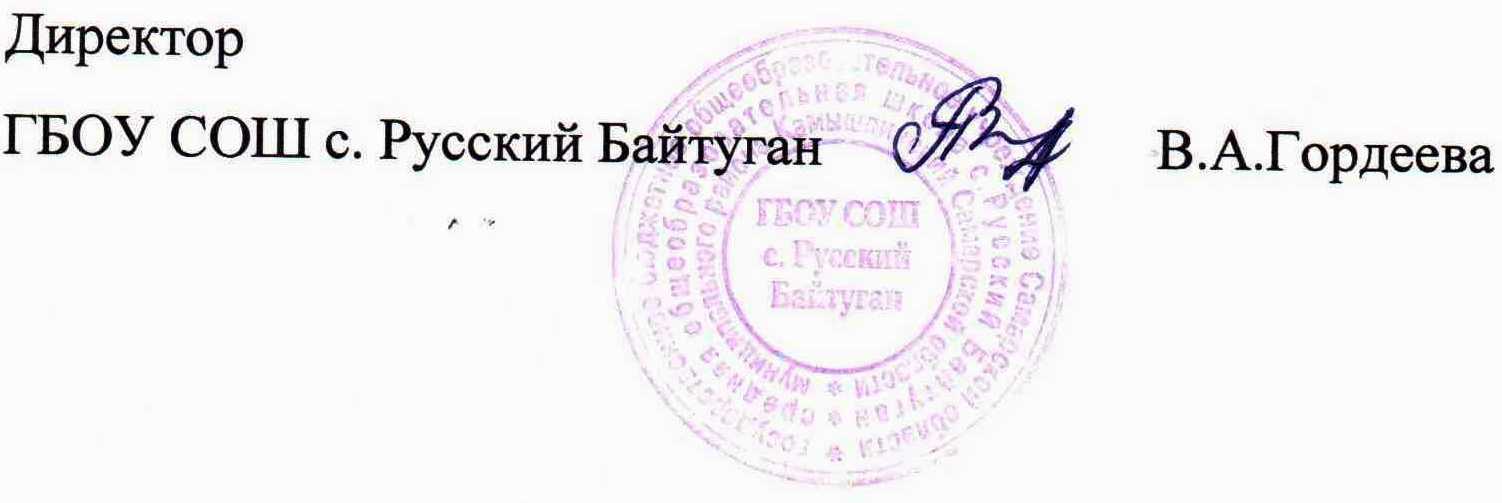 Название группы Возраст детейПредельная наполняемостьКоличество вакантных местразновозрастная смешанная дошкольная 1,0-7,0237